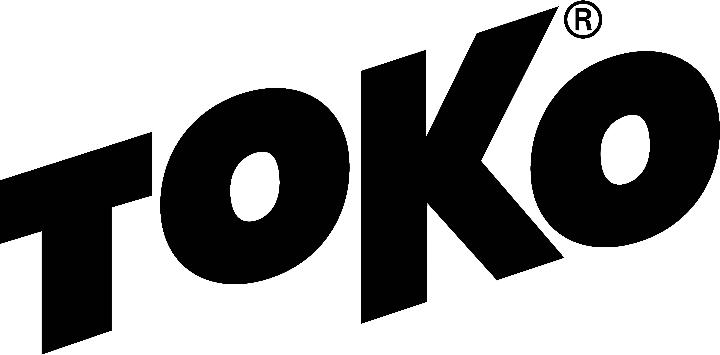     Created by Dave Boucher, Toko Tech Team member since 1999. 